DICHIARAZIONE SULLO STATO D’USO per l’attestazione di conformità tecnica ai fini dell’idoneità abitativa relativa all’immobile sito a Scarnafigi, in Via/C.so/Piazza ____________________________________________________ al n. civico _________________ piano ________ scala/interno _______________ per i parametri minimi della normativa di edilizia residenziale nei casi previsti dal D.lgs 286/98 e del D.P.R. 394/99. Rinnovo per la medesima unità abitativa già oggetto di precedente attestazione rilasciata in data _____________ a nome ____________________________________________, prot ______________ da allegare in copia, □ al medesimo nominativo □ NUOVO Nominativo richiedente _________________________________ Il sottoscritto Cognome e Nome _____________________________________________  ___________ in qualità di:[_] CONDUTTORE-AFFITTUARIO - [_] USUFRUTTUARIO - [_] COMODATARIO - [_] OSPITE -  [_] ______ EIl sottoscritto Cognome e Nome _____________________________________________  ___________ in qualità di:[_] CONDUTTORE-AFFITTUARIO - [_] USUFRUTTUARIO - [_] COMODATARIO - [_] OSPITE -  [_] ______ Come indicato nell’istanza, Con la presente ai sensi di legge, ciascuno per quanto di competenza e sotto la propria responsabilità, dichiarano quanto segue: Ai sensi degli artt.46 e 47 del D.P.R. 28-12-2000 n.445, di essere consapevoli delle sanzioni penali nel caso di dichiarazioni non veritiere, di formazione o uso di atti falsi, richiamate dall’art. 76 del medesimo D.P.R. 445/2000; che le persone sopraindicate possiedono le indicate qualità, titoli, e motivazioni; che i dati di seguito indicati corrispondono alla realtà e coincidono con quelli eventualmente già comunicati/depositati presso il Comune di Cuneo o presso altre PP.AA. (indicare quali) ……………………………………………………………………………………………………………………………………………………………………………………… che l’unità abitativa indicata nell’istanza è idonea per la residenza stabile delle persone ed è fornita delle seguenti dotazioni o caratteristiche: Eventuali note o motivazioni [_] L’unità immobiliare è stata ultimata in data anteriore al D.M. 5.7.1975 e non ha subito sostanziali variazioni; [_] L’aerazione dei locali è garantita attraverso fori o serramenti idonei alla salubrità degli ambienti ed altresì sono predisposti “Filtri Integrati” mantenuti idonei all’evacuazione o smaltimento di vapori e fumi dai locali cottura; [_] Altro: ................................................................................................................................................ ............................................................................................................................................................... ............................................................................................................................................................... che gli impianti risultano adeguati e efficienti per il loro utilizzo; Il richiedente ed il proprietario, ciascuno per quanto di sua competenza sotto la propria responsabilità, sono edotti e consapevoli che devono mantenere funzionanti i requisiti di sicurezza, di poter adibire il locale ove sono ubicati apparecchi a gas ad uso dimora notturna soltanto quando tale locale risponda in pieno alle prescrizioni delle norme UNI 7129 e/o 7131, che successive modifiche riguardanti la distribuzione interna dell’alloggio e/o impianti invalidano la presente. di aver già ottenuto l’attestazione di idoneità, che si allega in copia, per la medesima unità abitativa soprindicata; □ che NON sono intervenute variazioni e/o modificazioni all’unità abitativa sopraindicata; [nota bene: nel caso invece che siano state apportate modifiche agli impianti e/o ai vani e/o alle strutture e/o alle condizioni igienico-sanitarie occorre procedere come Nuova Richiesta compilando il modello IDA/C]  Si avverte, ai sensi dell'art. 13 Reg. UE 2016/679 che: il trattamento dei dati conferiti con dichiarazioni / richieste è finalizzato allo sviluppo del relativo procedimento amministrativo ed alle attività ad esso correlate; il conferimento dei dati è obbligatorio per il corretto sviluppo dell'istruttoria e degli altri adempimenti; il mancato conferimento di alcuni o di tutti i dati richiesti comporta l'interruzione / l'annullamento dei procedimenti amministrativi; in relazione al procedimento ed alle attività correlate, il Comune può comunicare i dati acquisiti con le dichiarazioni / richieste ad altri Enti competenti;il dichiarante può esercitare i diritti previsti dall'art. 13 Reg. UE 2016/679, ovvero la modifica, l'aggiornamento e la cancellazione dei dati; titolare della banca dati è il Comune di Scarnafigi; responsabili del trattamento dei dati sono i Dirigenti dei Settori interessati. L’Amministrazione Comunale, ai sensi dell’art.71 del D.P.R. 28 dicembre 2000 n.445, procederà a effettuare dei controlli a campione sulla veridicità del contenuto della presente, trasmettendo, qualora i dati non risultassero veritieri, la documentazione all’Autorità Giudiziaria per i provvedimenti di competenza. Il richiedente dichiara di risiedere stabilmente all’indirizzo indicato e di possedere attualmente tutti i requisiti necessari per ottenere l’attestazione richiesta, sollevando l’Amministrazione Comunale da ogni eventuale discordanza. In mancanza della firma del/dei proprietario/i, in via eccezionale, si allega copia del contratto di affitto (o altro titolo similare da cui risulti l’uso abitativo a favore del richiedente già sottoscritto dalla/e proprietà) dichiarando che lo stesso è in corso di validità ed è stato registrato a norma di leggespazio riservato alla protocollazione in arrivo  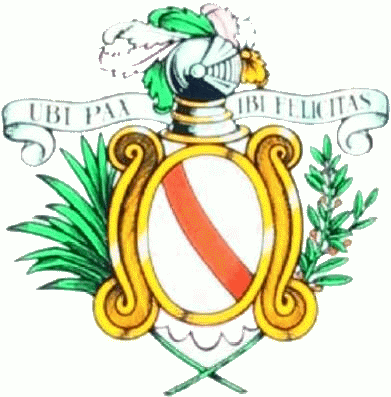 Servizi Tecnici Relazione di rinnovoDICHIARAZIONE SOSTITUTIVA DELL’ATTO DI NOTORIETÀAccesso all'edificio sicuro sotto l'aspetto statico  si [_] no [_] Accesso all'edificio sufficientemente illuminato si [_] no [_] Accesso all'abitazione sicuro sotto l'aspetto statico si [_] no [_] Accesso all'abitazione sufficientemente illuminato  si [_] no [_] Disponibilità di un servizio igienico dotato almeno di lavabo, wc, aerato direttamente (o con ventilazione forzata se cieco) e dotato di allacciamento idrico e alla fognatura nera si [_] no [_] Altezza dei locali ad uso abitativo non inferiore a 2,70 metri si [_] no [_] Presenza nell’alloggio di almeno un vano abitabile ossia con superficie maggiore di 9 metri quadrati e con aerazione diretta che non sia la cucina, un servizio igienico, un corridoio o simile si [_] no [_] Il locale cucina è dotato di aerazione diretta e in caso di uso di gas di ventilazione permanente verso l'esterno si [_] no [_] L’alloggio nel suo complesso è dotato di allacciamento idrico, elettrico e fognario si [_] no [_] A monte dell'impianto elettrico dell’alloggio è collocato un interruttore differenziale (salvavita) da 30 mA funzionante e non sono presenti parti elettriche in tensione a vista e accessibili si [_] no [_] In presenza di riscaldamento autonomo di qualsiasi natura il locale dove è installato l'apparecchio è dotato di ventilazione permanente verso l'esterno e l'apparecchio di riscaldamento (ad eccezione degli apparecchi elettrici) è dotato di condotto di evacuazione dei fumi all'esterno si [_] no [_] Riscaldamento Ambiente:                                         [__] centralizzato oppure [__] autonomo Riscaldamento Ambiente:                                         [__] centralizzato oppure [__] autonomo Acqua Sanitaria: [__] acqua calda centralizzata opp. [__] produzione autonoma di acqua calda Acqua Sanitaria: [__] acqua calda centralizzata opp. [__] produzione autonoma di acqua calda Il Generatore di calore a fiamma (scaldabagno e/o caldaia se presente) è collocato in luogo idoneo per l’ambiente si [_] no [_] Piano cottura a [_] gas di rete [_] G.P.L. [_] Elettrico Piano cottura a [_] gas di rete [_] G.P.L. [_] Elettrico Forno a [_] gas di rete [_] G.P.L. [_] Elettrico Forno a [_] gas di rete [_] G.P.L. [_] Elettrico Cappa di aspirazione con sfogo all’esterno si [_] no [_] Aspiratore con sfogo all’esterno si [_] no [_] Valvole della cucina a gas con termocoppia di sicurezza si [_] no [_] il conduttore/AFFITTUARIOVisto del PROPRIETARIO(allegare copia del documento di identità in corso di validità(allegare copia del documento di identità in corso di validità